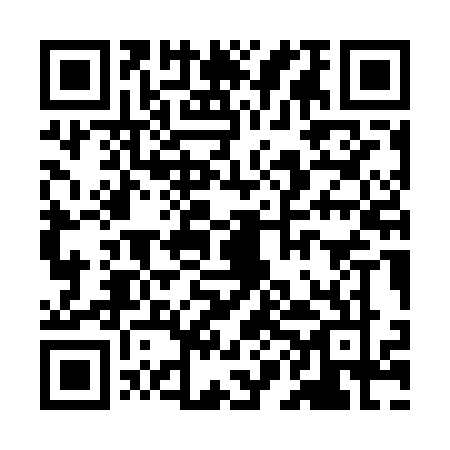 Prayer times for Oberiflingen, GermanyWed 1 May 2024 - Fri 31 May 2024High Latitude Method: Angle Based RulePrayer Calculation Method: Muslim World LeagueAsar Calculation Method: ShafiPrayer times provided by https://www.salahtimes.comDateDayFajrSunriseDhuhrAsrMaghribIsha1Wed3:546:061:235:238:4110:432Thu3:526:041:235:238:4210:463Fri3:496:031:235:248:4310:484Sat3:466:011:235:248:4510:505Sun3:435:591:225:258:4610:536Mon3:415:581:225:258:4810:557Tue3:385:561:225:268:4910:588Wed3:355:551:225:268:5011:009Thu3:325:531:225:278:5211:0310Fri3:305:521:225:288:5311:0511Sat3:275:501:225:288:5511:0812Sun3:245:491:225:298:5611:1013Mon3:215:481:225:298:5711:1314Tue3:185:461:225:308:5911:1515Wed3:165:451:225:309:0011:1816Thu3:135:441:225:319:0111:2017Fri3:105:431:225:319:0211:2318Sat3:075:411:225:319:0411:2619Sun3:065:401:225:329:0511:2820Mon3:055:391:225:329:0611:3121Tue3:055:381:225:339:0711:3222Wed3:045:371:235:339:0911:3323Thu3:045:361:235:349:1011:3324Fri3:045:351:235:349:1111:3425Sat3:035:341:235:359:1211:3426Sun3:035:331:235:359:1311:3527Mon3:035:321:235:369:1411:3528Tue3:035:311:235:369:1511:3629Wed3:025:311:235:369:1611:3630Thu3:025:301:235:379:1711:3731Fri3:025:291:245:379:1811:37